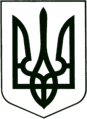 УКРАЇНА
МОГИЛІВ-ПОДІЛЬСЬКА МІСЬКА РАДА
ВІННИЦЬКОЇ ОБЛАСТІВИКОНАВЧИЙ КОМІТЕТ                                                           РІШЕННЯ №258Від 10.08.2022р.                                              м. Могилів-ПодільськийПро затвердження Програми «Внески до статутного капіталу комунальних підприємств Могилів-Подільської  міської територіальної громади на 2022-2024 роки»	Керуючись ст.ст. 25, 26, 38, 59 Закону України «Про місцеве самоврядування в Україні», відповідно до Закону України «Про державні цільові програми» та з метою підтримки міських комунальних підприємств, для забезпечення їх надійного та безперебійного функціонування, поліпшення їх фінансово-економічного стану шляхом здійснення власником внесків до статутного фонду підприємств житлово-комунального господарства, -виконком міської ради ВИРІШИВ:Затвердити Програму «Внески до статутного капіталу комунальних підприємств Могилів-Подільської міської територіальної громади на 2022-2024 роки», що додається.Управлінню житлово-комунального господарства міської ради (Стратійчук І.П.) забезпечити виконання даної Програми.Фінансово-економічному управлінню міської ради (Власюк М.В.) забезпечити фінансування вищезазначеної Програми.Контроль за виконанням даного рішення покласти на першого заступника міського голови Безмещука П.О..  Міський голова    	                                         Геннадій ГЛУХМАНЮК                                                                                                            Додаток                                                                                    до рішення виконавчого                                                                                 комітету міської ради                                                                                  від 10.08.2022 року №258Програма«Внески до статутного капіталу комунальних підприємствМогилів-Подільської міської територіальної громадина 2022-2024 роки»1. Паспорт Програми   2. Загальні положення	Програма «Внески до статутного капіталу комунальних підприємств Могилів-Подільської міської територіальної  громади» (далі – Програма)  розроблена відповідно до вимог Конституції України, Господарського, Цивільного та Бюджетного кодексів України, Закону України «Про місцеве самоврядування в Україні» спрямована на підтримку функціонування комунальних підприємств Могилів-Подільської міської територіальної  громади (далі – комунальні підприємства), для забезпечення належної реалізації їх статутних завдань, вжиття заходів для виробництва та надання якісних, безпечних і безперебійних послуг населенню з метою створення сприятливих умов для життєдіяльності громади.	Комунальні підприємства надають послуги з утримання будинків, споруд та прибудинкових територій, забезпечують мешканців централізованим водопостачанням та водовідведенням, надають послуги з теплопостачання та вивезення твердих побутових відходів, послуги з обслуговування житлового фонду, здійснюють заходи з благоустрою громади та інше. Діючі тарифи на послуги комунальних підприємств не повністю забезпечують відшкодування витрат на їх надання, скорочуються обсяги наданих послуг в натуральних показниках.Розроблення Програми обумовлено:- незадовільним технічним станом та зношеністю основних фондів, систем   водопостачання, водовідведення та теплозабезпечення, об’єктів   благоустрою та житлового фонду, тощо;- застосуванням застарілих технологій та обладнання на комунальних   підприємствах;- значною енергоємністю виробничих технологічних процесів;- дефіцитом фінансових ресурсів, необхідних для створення, розвитку та   впровадження новітніх проектів;- заборгованістю споживачів за отримані послуги;- зростанням вартості енергоносіїв та матеріально-технічних ресурсів.3. Мета Програми	Програма спрямована на: - підтримку міських комунальних підприємств для забезпечення надання    якісних, безпечних і безперебійних послуг населенню з метою створення      сприятливих умов для життєдіяльності громади; - зміцнення матеріально-технічної бази підприємств;  - раціональне використання та збереження основних фондів та інших активів;    - створення належних умов для здійснення комунальними підприємствами     поточної діяльності з надання якісних послуг споживачам;  - переоснащення, відновлення та реконструкцію виробничих потужностей;    - забезпечення своєчасної підготовки підприємств до роботи в осінно-зимовий період, проведення в повному обсязі ремонтних та відновлювальних робіт;   - упровадження заходів з енергозбереження та прогресивних технологій,    скорочення витрат підприємств на виробництво послуг;   - придбання основних засобів, новітнього технологічного обладнання, інших  активів та матеріальних цінностей;   - забезпечення інших заходів за рахунок внесків до статутного капіталу.4. Фінансове забезпечення Програми	Фінансування на виконання зазначеної Програми здійснюється за рахунок спеціального фонду – бюджету розвитку Могилів-Подільської міської територіальної громади, відповідно до порядку використання коштів.	Обсяг фінансування протягом бюджетного періоду може змінюватися на підставі рішення міської ради про внесення змін до бюджету Могилів-Подільської міської територіальної громади на відповідний рік.5. Очікувані кінцеві результати виконання ПрограмиВнески до статутних капіталів підприємств сприятимуть:- реалізації політики у сфері житлово-комунального, дорожнього   господарства, транспорту, культури та підвищення рівня якості послуг, що   надаються населенню;- ефективному використанню майна, що належить до комунальної власності   міської територіальної громади;- створенню умов для стабільної роботи комунальних підприємств при   здійсненні своєї господарської діяльності;- проведенню комплексної модернізації та переоснащенню технічної бази     підприємств з метою зменшення ресурсоспоживання і дотримання    екологічних нормативів;- вирішенню інших проблемних питань, що виникають при наданні   відповідних послуг комунальними підприємствами.В.о. першого заступника міського голови, заступник міського голови з питань діяльності виконавчих органів                                      Михайло СЛОБОДЯНЮК                                                                                Додаток                                                              до Програми «Внески до                                                            статутного капіталу комунальних                                                            підприємств Могилів-Подільської міської                                                            територіальної громади на 2022-2024 роки»                                                         Порядок                                використання коштів, передбачених         у бюджеті Могилів-Подільської міської територіальної громади          для поповнення статутного капіталу комунальних підприємствМогилів-Подільської міської територіальної громади на 2022-2024 роки1. Загальні положення	1.1. Цей Порядок визначає механізм використання коштів, передбачених в бюджеті Могилів-Подільської міської територіальної громади на 2022-2024 роки для виконання заходів Програми «Внески до статутного капіталу комунальних підприємств Могилів-Подільської міської територіальної  громади на 2022-2024 роки».	1.2. Головними розпорядниками бюджетних коштів є виконавчі органи Могилів-Подільської міської ради відповідно до підпорядкованості комунальних підприємств.	1.3. Суб’єктами господарювання, яким будуть виділені кошти є комунальні підприємства Могилів-Подільської міської територіальної громади.2. Мета Порядку та напрями використання бюджетних коштів	2.1. Мета Порядку полягає в забезпеченні прозорої та ефективної  процедури використання бюджетних коштів, наданих комунальним підприємствам на безповоротній основі.3. Вимоги щодо використання бюджетних коштів	3.1. Для визначення сум, необхідних для поповнення статутного капіталу, комунальним підприємством подається на ім’я головного розпорядника коштів лист-звернення, з наведеними обґрунтуваннями щодо необхідності внеску до статутного капіталу. На підставі цих листів, головні розпорядники коштів надають пропозиції на фінансування.	3.2. Обсяги фінансування в розрізі головних розпорядників бюджетних коштів та комунальних підприємств визначаються рішенням про бюджет громади на відповідний рік (з урахуванням внесених протягом року змін та доповнень).	3.3. Перерахування коштів здійснюється головним розпорядником на розрахунковий рахунок підприємства, відкритий комунальним підприємством в установі банку.4. Відповідальність за використання бюджетних коштів	4.1. Відповідальність за цільове використання коштів, які були отримані відповідно до Програми, організацію обліку та забезпечення фіксування фактів здійснення всіх господарських операцій у первинних документах, збереження цих документів та складання звітності, несуть керівники комунальних підприємств.В.о. першого заступника міського голови, заступник міського голови з питань діяльності виконавчих органів                                      Михайло СЛОБОДЯНЮК1.Назва Програми   Внески до статутного капіталу комунальних підприємств Могилів–Подільської міської територіальної громади на 2022-2024 роки2.Ініціатор розроблення ПрограмиМогилів-Подільська міська рада3.Розробник Програми Управління житлово-комунального господарства Могилів-Подільської міської ради4.Відповідальний виконавець Програми Виконавчі органи Могилів-Подільської міської ради відповідно до підпорядкованості комунальних  підприємств5.Термін реалізації Програми 2022–2024 роки6.Мета ПрограмиЗабезпечення належної реалізації їх статутних завдань, вжиття заходів для виробництва та надання якісних, безпечних і безперебійних послуг населенню з метою створення сприятливих умов для  життєдіяльності громади, поліпшення їх фінансово-економічного стану шляхом поповнення власником статутного фонду 7.Очікувані результати ПрограмиЕфективне управління та організація робіт з благоустрою громади, створення умов для стабільної діяльності підприємств при здійсненні своєї господарської діяльності, оновлення, модернізація матеріально-технічної бази житлово-комунального господарства8.Джерела фінансування ПрограмиКошти бюджету міської територіальної громади та інші джерела, не заборонені законодавством 9.Орієнтовний загальний обсяг фінансових ресурсів, необхідних для реалізації Програми30 000,0 тис. грн, з них:на 2022 рік – 10 000,0 тис. грн;на 2023 рік – 10 000,0 тис. грн;на 2024 рік – 10 000,0 тис. грн